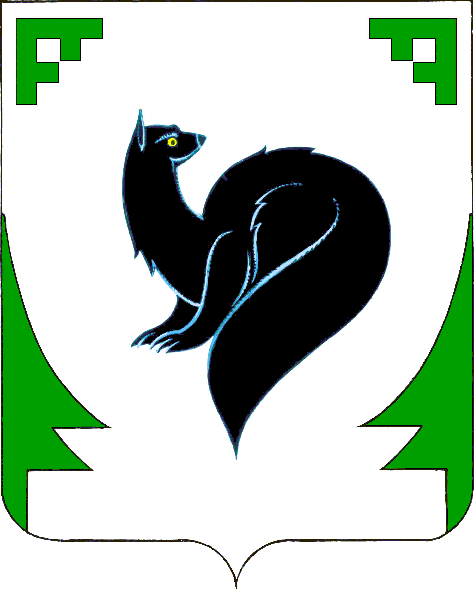 Российская ФедерацияМУНИЦИПАЛЬНОЕ ОБРАЗОВАНИЕХанты-Мансийского автономного округа - ЮгрыГОРОДСКОЙ ОКРУГ ГОРОД МЕГИОНМуниципальная комиссия по делам несовершеннолетнихи защите их прав в городе Мегионе __________________________________________________________________ПОСТАНОВЛЕНИЕот 08 декабря 2022 года             			                                                                №81-Кгород Мегион, ул. Садовая, д.7, конференц-зал, 14.15 часов (сведения об участниках заседания указаны в протоколе заседания Комиссии)«Об утверждении межведомственного плана мероприятий по проведению в праздничные дни (Новый год, Рождество) индивидуальной профилактической работы с семьями, находящимися в социально опасном положении»Заслушав и обсудив информацию отдела по обеспечению деятельности территориальной комиссии по делам несовершеннолетних администрации города, Комиссия установила:во исполнение пункта 2.3. методических рекомендаций по включению в межведомственный комплексный план мероприятий, направленных на внедрение современных форм работы с несовершеннолетними по вопросам соблюдения требований безопасности, утвержденного постановлением комиссии по делам несовершеннолетних и защите их прав при Правительстве Ханты-Мансийского автономного округа – Югры № 121 от 8 декабря 2016 года, в целях предупреждения чрезвычайных происшествий с несовершеннолетними, обеспечения защиты прав и законных интересов несовершеннолетних, с учетом: приказа Главного управления Министерства Российской Федерации по делам гражданской обороны, чрезвычайным ситуациям и ликвидации последствий стихийных бедствий по Ханты-Мансийскому автономного округу – Югре от 25.11.2022 г. № 1200 «Об организации работы в период проведения новогодних и рождественских праздников на территории Ханты-Мансийского автономного округа - Югры».Руководствуясь пунктами 1, 2 статьи 14, статьи 16 Закона Ханты-Мансийского автономного округа – Югры от 12.10.2005 №74-оз «О комиссиях по делам несовершеннолетних и защите их прав в Ханты-Мансийском автономном округе - Югре и наделении органов местного, самоуправления отдельными государственными полномочиями по созданию и осуществлению деятельности комиссий по делам несовершеннолетних и защите их прав», с целью предупреждения нарушений прав и законных интересов несовершеннолетних, а также предупреждения безнадзорности и правонарушений несовершеннолетних, КомиссияПОСТАНОВЛЯЕТ:1. Утвердить «План мероприятий по проведению в праздничные дни (Новый год, Рождество) индивидуальной профилактической работы с несовершеннолетними, находящимся в социально опасном положении, с семьями, находящихся в социально опасном положении, несовершеннолетними, состоящим на профилактическом учете в ОМВД России по городу Мегиону», согласно Приложению №1.2. Исполнителям плана мероприятий по проведению в праздничные дни (Новый год, Рождество) индивидуальной профилактической работы с несовершеннолетними, находящимся в социально опасном положении, с семьями, находящихся в социально опасном положении, несовершеннолетними, состоящим на профилактическом учете в ОМВД России по городу Мегиону организовать направление информации, в формате «word» и «pdf.», в муниципальную комиссию по делам несовершеннолетних и защите их прав в городе Мегионе об итогах проведенных мероприятий.Срок: до 11 января 2023 года – итоговые результаты работы3. Утвердить График дежурства сотрудников отдела по обеспечению деятельности муниципальной комиссии по делам несовершеннолетних администрации города Мегиона на выходные праздничные дни (Новый год, Рождество), согласно Приложению №2.Срок: 08 декабря 2022 годаПредседательствующий в заседании:Заместитель председателя комиссии                                                                           К.Г. МозоленкоПриложение №1к постановлению МКДНиЗП в г. Мегионе от 08.12.2022 г. №81-КПлан мероприятий по проведению в праздничные дни (Новый год, Рождество) индивидуальной профилактической работы с несовершеннолетними, находящимся в социально опасном положении, с семьями, находящихся в социально опасном положении, несовершеннолетними, состоящим на профилактическом учете в ОМВД России по городу МегионуПриложение №2к постановлению МКДНиЗП в г. Мегионе от 08.12.2022 г. №81-КГрафик дежурствасотрудников отдела по обеспечению деятельности муниципальной комиссии по делам несовершеннолетних администрации города Мегионана выходные (праздничные) дни (Новый год, Рождество)муниципальное образование город Мегиона№п/пМероприятиеСрок исполненияИсполнительОбеспечить проведение в организациях, осуществляющих образовательную деятельность, в том числе учреждениях дополнительного образования детей, дошкольных образовательных учреждениях, учреждениях, подведомственных отделу физической культуры и спорта администрации города, учреждениях, подведомственных отделу молодежной политики, учреждениях, подведомственных отделу культуры администрации города, с участием представителей Управлений по делам гражданской обороны, предупреждению и ликвидации чрезвычайных ситуаций, и обеспечению пожарной ситуации:тематических мероприятий с обучающимися, воспитанниками (беседы, конкурсы, викторины, инструктажи, практические занятия), направленных на предупреждение чрезвычайных случаев с несовершеннолетними, исключения фактов травмирования и гибели детей в результате возникновения опасных ситуаций, связанных с наступлением зимнего периода.до 30 декабря 2022 годаДепартамент образования администрации города Мегиона (Т.Ю.Метринская), отдел молодежной политики администрации города Мегиона (Е.И. Марковская), отдел физической культуры и спорта администрации города (Э.М.Табаченко), отдел культуры администрации города (Л.П.Лалаянц), БУ ПО ХМАО-Югры «Мегионский политехнический колледж» (Ю.М.Стоянчук), КОУ ХМАО-Югры «Мегионская школа для обучающихся с ограниченными возможностями здоровья» (Е.В.Масленников), отдел надзорной деятельности и профилактической работы (по городу Мегиону) Управления надзорной деятельности и профилактической работы Главного Управления МЧС России по Ханты-Мансийскому автономному округу – Югре (Мурза И.П.)Разработка и утверждение графика проведения профилактических рейдов по предупреждению пожаров, гибели и травматизма людей в местах проживания лиц, ведущих антисоциальный образ жизни, посещение семей и несовершеннолетних, находящихся в социально опасном положении, по месту жительства.В рамках рейдов обеспечить проведение разъяснительной работы о мерах пожарной безопасности при эксплуатации электрооборудования и печного отопления, газового оборудования, применения открытого огня в помещениях, недопустимости оставления детей без присмотра, порядке действий в случае возникновения пожаров (вызов экстренных служб, рекомендуемые действия по эксплуатации с практическим показом).до 20 декабря 2022 годаДепартамент образования администрации города Мегиона (Т.Ю.Метринская), БУ ПО ХМАО-Югры «Мегионский политехнический колледж» (Ю.М.Стоянчук), КОУ ХМАО-Югры «Мегионская школа для обучающихся с ограниченными возможностями здоровья» (Е.В.Масленников), БУ ХМАО-Югры «Мегионская городская больница» (И.П.Чечиков), БУ ХМАО-Югры «Мегионский комплексный центр социального обслуживания населения» (Вахидова О.А.), отдел социальных координаторов КУ «Агентство социального благополучия населения» (Шевченко О.Н.), ОМВД России по городу Мегиону (Грицай Н.А.), отдел надзорной деятельности и профилактической работы (по городу Мегиону) Управления надзорной деятельности и профилактической работы Главного Управления МЧС России по Ханты-Мансийскому автономному округу – Югре (Мурза И.П.)Организация и проведение профилактических рейдов по предупреждению пожаров, гибели и травматизма людей в местах проживания лиц, ведущих антисоциальный образ жизни, посещение семей и несовершеннолетних, находящихся в социально опасном положении, по месту жительства, с распространением тематических памяток.Организовать проведение данной работы профилактическими группами. Предусмотреть проведение данных мероприятий, в том числе в дни, в которые характерно пребывание населения непосредственно по месту жительства.В период 20.12.2022 – 09.01.2023Департамент образования администрации города Мегиона (Т.Ю.Метринская), БУ ПО ХМАО-Югры «Мегионский политехнический колледж» (Ю.М.Стоянчук), КОУ ХМАО-Югры «Мегионская школа для обучающихся с ограниченными возможностями здоровья» (Е.В.Масленников), БУ ХМАО-Югры «Мегионский комплексный центр социального обслуживания населения» (Вахидова О.А.), отдел социальных координаторов КУ «Агентство социального благополучия населения» (Шевченко О.Н.), ОМВД России по городу Мегиону (Грицай Н.А.), БУ ХМАО-Югры «Мегионская городская больница» (И.П.Чечиков), отдел надзорной деятельности и профилактической работы (по городу Мегиону) Управления надзорной деятельности и профилактической работы Главного Управления МЧС России по Ханты-Мансийскому автономному округу – Югре (Мурза И.П.)Организовать информационное освещение проводимых мероприятий, а также основные требования пожарной безопасности в средствах массовой информации, сайтах органов местного самоуправления, на плазменных панелях в местах массового пребывания людей.В период 20.12.2022 – 09.01.2023Управление общественных связей администрации города Мегиона (Луткова О.Л.)Организовать направление индивидуальных писем несовершеннолетним, находящимся в социально опасном положении, несовершеннолетним проживающих в семьях, находящихся в социально опасном положении, несовершеннолетним, состоящим на профилактическом учете в ОМВД России по городу Мегиону с информацией о проведении досуга на период зимних каникул.до 27 декабря 2022 года Руководители: МАОУ «СОШ №1» (А.В.Петряев), МАОУ «СОШ №2» (О.А. Ильина), МАОУ «СОШ №3 им. И.И.Рынкового» (С.В.Дектерева), МАОУ «СОШ №4» (О.А.Исянгулова), МАОУ №5 «Гимназия» (В.Н.Подлиповская), МБОУ «СОШ №6» (Т.А.Курушина), МАОУ «СОШ №9» (М.И.Макаров), БУ ПО ХМАО - Югры «Мегионский политехнический колледж» (Ю.М.Стоянчук), КОУ ХМАО  – Югры «Мегионская школа для обучающихся с ограниченными возможностями здоровья» (Е.В.Масленников), МАДОУ «Детский сад №1 «Сказка» (О.Б.Домощенко), МАДОУ «Детский сад №2 «Рябинка» (Е.А.Никитина), МБДОУ «Детский сад №3 «Ласточка» (Л.И.Саяхова), МАДОУ «Детский сад №4 «Морозко» (А.Р.Хасанова), МАДОУ «Детский сад №5 «Крепыш» (М.З.Басалай), МАДОУ «Детский сад №6 «Буратино» (А.А.Иванькович), МАДОУ «Детский сад №7 «Незабудка» (И.Н.Копалина), МАДОУ «Детский сад №8 «Белоснежка» (В.А.Павленко), МАДОУ «Детский сад №10 «Золотая рыбка» (Качур Н.В.), МАДОУ «Детский сад №12 «Росинка» (В.Н.Собянина), МАДОУ «Детский сад №13 «Родничок» (О.В.Любченко), МАДОУ «Детский сад №14 «Умка» (Е.Н.Манапова), МАДОУ «Детский сад №15 «Югорка» (С.В.Власова), департамента образования администрации города Мегиона (Т.Ю.Метринская), Организовать направление писем в образовательные организации, расположенные на территории города Мегиона, с информацией о возможностях проведения несовершеннолетними досуга на период зимних каникулдо 23 декабря 2022 годаОтдел культуры администрации города (Л.П.Лалаянц), отдела физической культуры и спорта администрации города (Э.М.Табаченко), отдел молодежной политики администрации города Мегиона (Е.И. Марковская)Организовать с участием представителей Управлений по делам гражданской обороны, предупреждению и ликвидации чрезвычайных ситуаций, и обеспечению пожарной ситуации распространение среди несовершеннолетних и их родителей (законных представителей) информационных памяток, буклетов и (или) информационных бюллетеней, в том числе через информационную сеть «Сетевой город»:о правилах пожарной безопасности;о правилах поведения в чрезвычайных ситуациях (подготовленную продукцию также разместить в информационном уголке и (или) на информационном стенде);по предупреждению чрезвычайных происшествий с несовершеннолетними, в том числе фактов травмирования и гибели детей.до 25 декабря 2022 годаДепартамент образования администрации города Мегиона (Т.Ю.Метринская), отдел физической культуры и спорта администрации города (Э.М.Табаченко), отдел культуры администрации города (Л.П.Лалаянц), БУ ПО ХМАО-Югры «Мегионский политехнический колледж» (Ю.М.Стоянчук), КОУ ХМАО-Югры «Мегионская школа для обучающихся с ограниченными возможностями здоровья» (Е.В.Масленников)Организация досуга и занятости несовершеннолетним, находящимся в социально опасном положении, несовершеннолетним проживающих в семьях, находящихся в социально опасном положении, несовершеннолетним, состоящим на профилактическом учете в ОМВД России по городу Мегиону в период Новогодних каникул, с учетов комплексного плана мероприятий и эпидемиологической обстановки на территории городас 27.12.2022 по 09.01.2023Руководители: муниципальных общеобразовательных учреждений; учреждений, подведомственных отделу физической культуры и спорта администрации города Мегиона; учреждений, подведомственных отделу культуры администрации города Мегиона; учреждений, подведомственных отделу молодёжной политики администрации города Мегиона; БУ ПО ХМАО-Югры «Мегионский политехнический колледж» (Ю.М.Стоянчук); КОУ ХМАО-Югры «Мегионская школа для обучающихся с ограниченными возможностями здоровья» (Е.В.Масленников), департамент образования администрации города Мегиона (Т.Ю.Метринская), отдел молодежной политики администрации города Мегиона (Е.И. Марковская)Обеспечение работы спортивных секций, технических и иных кружков, клубов, и  проведение мероприятий культурной направленности.с 27.12.2022 по 09.01.2023Руководители: муниципальных общеобразовательных учреждений; учреждений, подведомственных отделу физической культуры и спорта администрации города Мегиона; учреждений, подведомственных отделу культуры администрации города Мегиона; учреждений, подведомственных отделу молодёжной политики администрации города Мегиона; БУ ПО ХМАО-Югры «Мегионский политехнический колледж» (Ю.М.Стоянчук); КОУ ХМАО-Югры «Мегионская школа для обучающихся с ограниченными возможностями здоровья» (Е.В.Масленников)Контроль ситуации в семьях несовершеннолетних, находящихся в социально опасном положении, несовершеннолетних проживающих в семьях, находящихся в социально опасном положении, несовершеннолетних, состоящим на профилактическом учете в ОМВД России по городу Мегиону, в том числе по средствам телефонной связи.В период 30.12.2022 – 09.01.2023Руководители образовательных учреждений, расположенных на территории города Мегиона, БУ ХМАО-Югры «Мегионский комплексный центр социального обслуживания населения» (Вахидова О.А.), отдел социальных координаторов КУ «Агентство социального благополучия населения» (Шевченко О.Н.), БУ ХМАО-Югры «Мегионская городская больница» (И.П.Чечиков), Управление социальной защиты населения, опеки и попечительства по городу Мегиону Департамента социального развития Ханты-Мансийского автономного округа – Югры (Т.А.Масленникова)Разработка и утверждение графика дежурства ответственных должностных лиц органов и учреждений системы профилактики безнадзорности и правонарушений несовершеннолетних в период праздничных дней (с 30.12.2022 по 09.01.2023).до 27 декабря 2022 годаРуководители органов и учреждений системы профилактики безнадзорности и правонарушений несовершеннолетнихОбеспечение оперативного информирования дежурного сотрудника отдела по обеспечению деятельности муниципальной комиссии по делам несовершеннолетних администрации города Мегиона о фактах:- гибель ребенка;- совершения действий против жизни и здоровья несовершеннолетних, в том числе факты жестокого обращения со стороны родителей (законных представителей), должностных лиц и иных взрослых лиц; - совершения действий против половой неприкосновенности и половой свободы несовершеннолетних;- суицидальные попытки (завершенные, незавершенные);- травмы, увечья, в результате которых несовершеннолетний получил тяжкий либо средний вред здоровью.НезамедлительноРуководители органов и учреждений системы профилактики безнадзорности и правонарушений несовершеннолетнихОбеспечить исполнение Постановления ТКДНиЗП при администрации города Мегиона №36 от 03.10.2013постоянноРуководители органов и учреждений системы профилактики безнадзорности и правонарушений несовершеннолетнихПроведение внеплановых инструктажей по технике безопасности с несовершеннолетними и родителями (законными представителями)до 27 декабря 2022 годаДепартамент образования администрации города Мегиона (Т.Ю.Метринская), отдел молодежной политики администрации города Мегиона (Е.И.Марковская), отдел физической культуры и спорта администрации города (Э.М.Табаченко), отдел культуры администрации города (Л.П.Лалаянц), БУ ПО ХМАО-Югры «Мегионский политехнический колледж» (Ю.М.Стоянчук), КОУ ХМАО-Югры «Мегионская школа для обучающихся с ограниченными возможностями здоровья» (Е.В.Масленников), БУ ХМАО-Югры «Мегионская городская больница» (И.П.Чечиков), Управление социальной защиты населения, опеки и попечительства по городу Мегиону Департамента социального развития Ханты-Мансийского автономного округа – Югры (Т.А.Масленникова)Постоянный контроль за обеспечением безопасности при организации перевозок групп детей. Заключение договоров фрахтования, своевременное уведомление ОГИБДД ОМВД России по городу Мегиону, обязательное наличие списков сопровождающих, списков детей и программ маршрутов, осмотр транспортного средства и т.д.с 20.12.2022 по 09.01.2023Департамент образования администрации города Мегиона (Т.Ю.Метринская), отдел физической культуры и спорта администрации города (Э.М.Табаченко), отдел культуры администрации города (Л.П.Лалаянц), БУ ПО ХМАО-Югры «Мегионский политехнический колледж» (Ю.М.Стоянчук), КОУ ХМАО-Югры «Мегионская школа для обучающихся с ограниченными возможностями здоровья» (Е.В.Масленников)Обеспечение безопасности несовершеннолетних при проведении культурных и спортивно-массовых мероприятий, в том числе при использовании пиротехникис 20.12.2022 по 09.01.2023Департамент образования администрации города Мегиона (Т.Ю.Метринская), отдел физической культуры и спорта администрации города (Э.М.Табаченко), отдел культуры администрации города (Л.П.Лалаянц), отдел молодежной политики администрации города Мегиона (Е.И. Марковская), БУ ПО ХМАО-Югры «Мегионский политехнический колледж» (Ю.М.Стоянчук), КОУ ХМАО-Югры «Мегионская школа для обучающихся с ограниченными возможностями здоровья» (Е.В.Масленников), отдел надзорной деятельности и профилактической работы (по городу Мегиону) Управления надзорной деятельности и профилактической работы Главного Управления МЧС России по Ханты-Мансийскому автономному округу – Югре (Мурза И.П.)Проведение разъяснительной работы с несовершеннолетними и их законными представителями по правилам использования пиротехникидо 27 декабря 2022 годаДепартамент образования администрации города Мегиона (Т.Ю.Метринская), отдел молодежной политики администрации города Мегиона (Е.И. Марковская), отдел физической культуры и спорта администрации города (Э.М.Табаченко), отдел культуры администрации города (Л.П.Лалаянц), БУ ПО ХМАО-Югры «Мегионский политехнический колледж» (Ю.М.Стоянчук), КОУ ХМАО-Югры «Мегионская школа для обучающихся с ограниченными возможностями здоровья» (Е.В.Масленников), отдел надзорной деятельности и профилактической работы (по городу Мегиону) Управления надзорной деятельности и профилактической работы Главного Управления МЧС России по Ханты-Мансийскому автономному округу – Югре (Мурза И.П.)Обследование мест реализации пиротехнических изделий на территории городского округа город Мегион и проведение мероприятий, направленных на недопущение продажи пиротехнических устройств несовершеннолетнимдо 30 декабря 2022 годаМКУ «Управление гражданской защиты населения» (Бирюков Ю.В.), ОМВД России по городу Мегиону (Грицай Н.А.), управление экономической политики администрации города (Химичук Ю.С.), отдел надзорной деятельности и профилактической работы (по городу Мегиону) Управления надзорной деятельности и профилактической работы Главного Управления МЧС России по Ханты-Мансийскому автономному округу – Югре (Мурза И.П.)Обеспечить проведение дополнительной разъяснительной работы с родителями по предупреждению гибели и травматизма детей на пожарах, посредством родительских собраний в образовательных организациях, а так же методом распространения тематических памяток через классные и групповые родительские сообщества в мессенджерах «Viber», «WatsApp»до 27 декабря 2022 годаДепартамент образования администрации города Мегиона (Т.Ю.Метринская), отдел физической культуры и спорта администрации города (Э.М.Табаченко), отдел культуры администрации города (Л.П.Лалаянц), БУ ПО ХМАО-Югры «Мегионский политехнический колледж» (Ю.М.Стоянчук), КОУ ХМАО-Югры «Мегионская школа для обучающихся с ограниченными возможностями здоровья» (Е.В.Масленников), Управление социальной защиты населения, опеки и попечительства по городу Мегиону Департамента социального развития Ханты-Мансийского автономного округа – Югры (Т.А.Масленникова), отдел надзорной деятельности и профилактической работы (по городу Мегиону) Управления надзорной деятельности и профилактической работы Главного Управления МЧС России по Ханты-Мансийскому автономному округу – Югре (Мурза И.П.)Подготовка комплексных планов по проведению мероприятий в период Новогодних каникул и Рождества Христовадо 23 декабря 2022 годаДепартамент образования администрации города Мегиона (Т.Ю.Метринская), отдел молодежной политики администрации города Мегиона (Е.И. Марковская), отдел физической культуры и спорта администрации города (Э.М.Табаченко), отдел культуры администрации города (Л.П.Лалаянц)Размещение комплексных планов по проведению мероприятий в период Новогодних каникул и Рождества Христова на официальных сайтах органов и учреждений, в социальных сетях, в средствах массовой информации.до 27 декабря 2022 годаДепартамент образования администрации города Мегиона (Т.Ю.Метринская), отдел физической культуры и спорта администрации города (Э.М.Табаченко), отдел культуры администрации города (Л.П.Лалаянц), отдел молодежной политики администрации города Мегиона (Е.И.Марковская)Проведение патрулирование мест массового пребывания несовершеннолетних, распространение памяток о мерах безопасного поведенияс 27.12.2022 по 09.01.2023Департамент образования администрации города Мегиона (Т.Ю.Метринская), отдел физической культуры и спорта администрации города (Э.М.Табаченко), отдел культуры администрации города (Л.П.Лалаянц), ОМВД России по городу Мегиону (Н.А.Грицай)Обеспечить проведение на территории города Мегиона мероприятий, направленных на недопущение продажи алкогольной продукции несовершеннолетним, в период Новогодних каникул и Рождества Христовас 26.12.2022 по 09.01.2023ОМВД России по городу Мегиону (Н.А.Грицай)Время, датаФ.И.О.Должностьс 09.00 31.12.2022до 9.00 01.01.2023МозоленкоКонстантин Георгиевичначальник отделас 9.00 01.01.2023до 9.00 02.01.2023РудыкОксана Валериевнасекретарькомиссии отделас 9.00 02.01.2023до 9.00 03.01.2023Панагуца Виктория Николаевнаглавный специалистс 9.00 03.01.2023до 9.00 04.01.2023МозоленкоКонстантин Георгиевичначальник отделас 9.00 04.01.2023до 9.00 05.01.2023РудыкОксана Валериевнасекретарькомиссии отделас 9.00 05.01.2023до 9.00 06.01.2023Панагуца Виктория Николаевнаглавный специалистс 9.00 06.01.2023до 9.00 07.01.2023МозоленкоКонстантин Георгиевичначальник отделас 9.00 07.01.2023до 9.00 08.01.2023РудыкОксана Валериевнасекретарькомиссии отделас 9.00 08.01.2023до 9.00 09.01.2023Панагуца Виктория Николаевнаглавный специалист